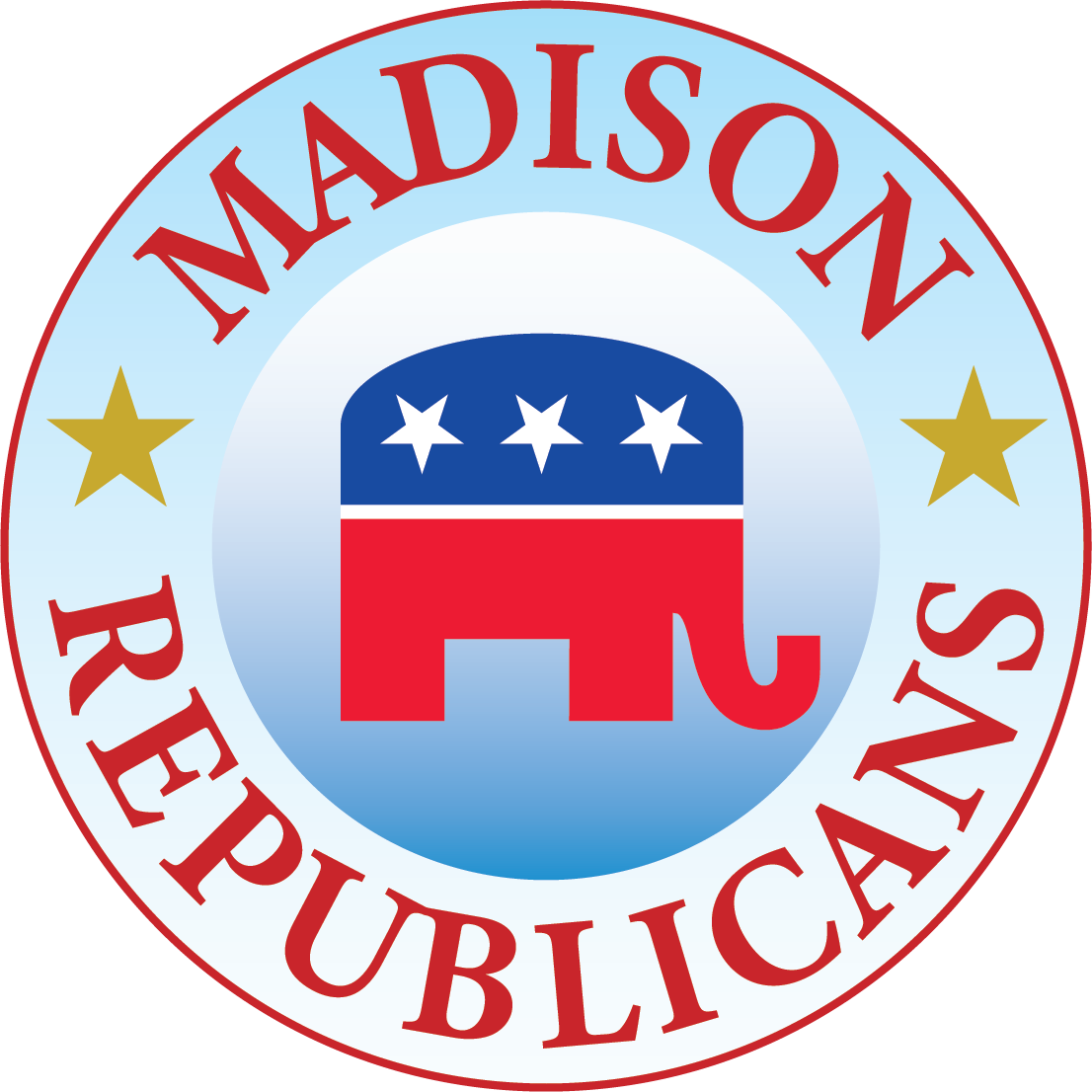 Madison Republican Town Committee Membership ApplicationThe purposes and functions of the Madison Republican Town committee are as follows:Town Committee objectivesProvide a complete ticket of Republican endorsed candidatesPlan and organize all campaignsSupport and promote local, state and national Republican candidatesSet local party policyDuties and ResponsibilitiesParticipate in raising the money to meet budget revenue goalsIdentify and recommend to the caucus candidates for local elected officeSupport Republican candidates for local, regional, state and national officeIdentify and recommend candidates for local boards and commissionsStudy and comment on local, state and federal legislationRecommend improvements in local governmentIdentify citizens to become Republican voters and encourage them to join Select Town Committee officers, persons to fill vacancies on the Town Committee, delegates to various conventions, candidates for election to public office and appointive office and candidates to fill vacancies in elective and appointive office. Selection shall be by the majority of Town Committee members present and votingTown Committee Membership requirements. To remain in good standing a member:1. Attend at least 6 out of the 10 meetings each year.2. Support the organization by being active.3. Financially support the Party.4. Uphold the “Purpose” of the Madison Republican Town Committee.5. Perform duties as designated by your Chairman.6. Potential Candidate’s voting record will be reviewed.Madison Republican Town CommitteeMembership ApplicationDate:	_______________How did you hear about us?_______________________________________Name:	________________________________________________________________________Address:	Home Phone:		Work Phone:	Employer:			Cell Phone:		Email:	Are you a registered Republican?   Y    N	How long?	Name of spouse/partner:		Birthday (no year)	Have you served on any town board or commission?  Please be as detailed as possible, attach additional sheets if necessary.  If yes, name – with dates.	Have you participated with a local civic group(s) or volunteer groups?  If yes, please list with any positions held - attach additional sheets if necessary.  	Provide two references: (not family related)Name and Phone____________________________________________________________________Name and Phone____________________________________________________________________*Please check all areas that you are interested in (check all that apply):Town CommitteeTown CommitteeTownO ERTC MemberO Website/Facebook, etc.O Town CouncilO ERTC OfficerO FundraisingO Board of EducationO District CaptainO Phone BankingO Board or CommissionO Nominating CommitteeO Door to DoorO Voter RegistrationO Special EventsRegion/StateO Absentee BallotO SignsO Convention DelegateO Public RelationsO Election LiteratureO CandidateI have read and agree to the objectives, responsibilities and requirements to being a town committee member.Signature:______________________________________________________Date:__________Return to:              Connor FavreI have read and agree to the objectives, responsibilities and requirements to being a town committee member.Signature:______________________________________________________Date:__________Return to:              Connor FavreI have read and agree to the objectives, responsibilities and requirements to being a town committee member.Signature:______________________________________________________Date:__________Return to:              Connor Favre